Муниципальное общеобразовательное учреждение "Средняя общеобразовательная школа № 3 г. Ртищево Саратовской области"№ 310Ф.И.О. учителя, ответственного за кабинет:Балберова Елена ВладимировнаЦели и задачи кабинета:Систематизация учебно-методического обеспечения кабинета.Повышение роли кабинета в совершенствовании учебно-воспитательного процесса.Привлечение родительской общественности к расширению учебных возможностей кабинета.Требования к учебным кабинетам.Наличие паспорта и плана работы учебного кабинета на учебный год.Соблюдение правил техники безопасности, санитарно-гигиенических норм в учебном кабинете.Укомплектованность кабинета оборудованием и учебно-методическим комплексов средств обучения.Соответствие оборудования и учебно-методического комплекса средств обучения профилю кабинета.Наличие в кабинете комплекса материалов для диагностики качества  обучения по профилю кабинета.Обеспеченность кабинета учебниками, дидактическими и раздаточными материалами, по его профилю.Наличие в кабинете стендового материала, который носит обучающий характер: а) рекомендаций по выполнению домашних работ;                    б) рекомендаций по подготовке к различным формам учебно-                              познавательной деятельности (практикум, семинар, зачет,                            лабораторная работа, тестирование, коллоквиум, экзамен,                         собеседование).Расписание работы учебного кабинета.  Документация учебного кабинета.Паспорт учебного кабинета.Инвентарная ведомость на имеющееся оборудование.Инструкция по правилам техники безопасности при работе в учебном кабинете (в кабинетах физики, химии, биологии, учебных мастерских, спортивном зале).График работы учебного кабинета.Акт приемки учебного кабинета администрацией школы.План работы учебного кабинета на учебный год.Требование к составлению плана работы учебного кабинета на учебный год (и перспективу).План составляется учителем-предметником, отвечающим за кабинет в соответствии с профилем кабинета. Структурно план состоит из трех частей.1 часть.  Анализ работы кабинета в прошлом учебном году.1.1. Для работы с какими классами использовался кабинет и находящиеся в нем материалы?1.2. Что сделано по оформлению и ремонту кабинета?1.3. Что приобретено для кабинета?1.4. Какие были проблемы в работе кабинета?2 часть. Задачи на новый учебный год, в которых отражается тематическое планирование, обновление дидактического материала, составление опорных конспектов, диагностических карт, сем, приобретение видеофильмов, таблиц, учебно-методического материала по профилю кабинета, мероприятия по обеспечению сохранности материально-технической базы кабинета.3 часть. Часы работы кабинета (учебные занятия, дополнительные занятия, факультативы). Анализ работы кабинета № 310 в 2010– 2011 учебном году.	Кабинет №310 в 2010– 2011учебном году использовался для проведения учебных занятий в 2 «Б» классе , а также для занятий кружка декоративно – прикладного направления « Юные мастера».	Кабинет был оснащен всеми необходимыми учебно – методическими пособиями для 2 класса:учебники;тетради для контрольных и самостоятельных работ по математике;тетради для проверочных и контрольных работ по окружающему миру,	А также в течение года были приобретены толковые словарики к учебнику «Маленькая дверь в большой мир» для 2 кл., папки для хранения раздаточного и дидактического материала.	В течении года были созданы учебные презентации к урокам.(  в ПК созданы папки по предметам: М.-2кл, Р.Я.-2кл, Л.Ч.-2кл., О.м.- 2 кл., ИЗО – 2 кл)	В течение года пополнялась медиотека детскими песнями и фонограммами (ПК). В начале года был обновлён стенд с рекомендациями для учащихся по выполнению домашних заданий.В конце учебного года была произведена :покраска   двери;покрытие стульев лаком;пересадка цветов(были приобретены горшки для цветов)	В конце учебного года был произведён ремонт ПК. Мебель и приспособления для хранения учебных пособий.кабинет№310Инвентарная ведомость на технические средства обученияучебного кабинета №310График работы кабинета № 310На 2011 -2012 уч.годПЛАН РАБОТЫкабинета №310 на 2011-2012 уч. год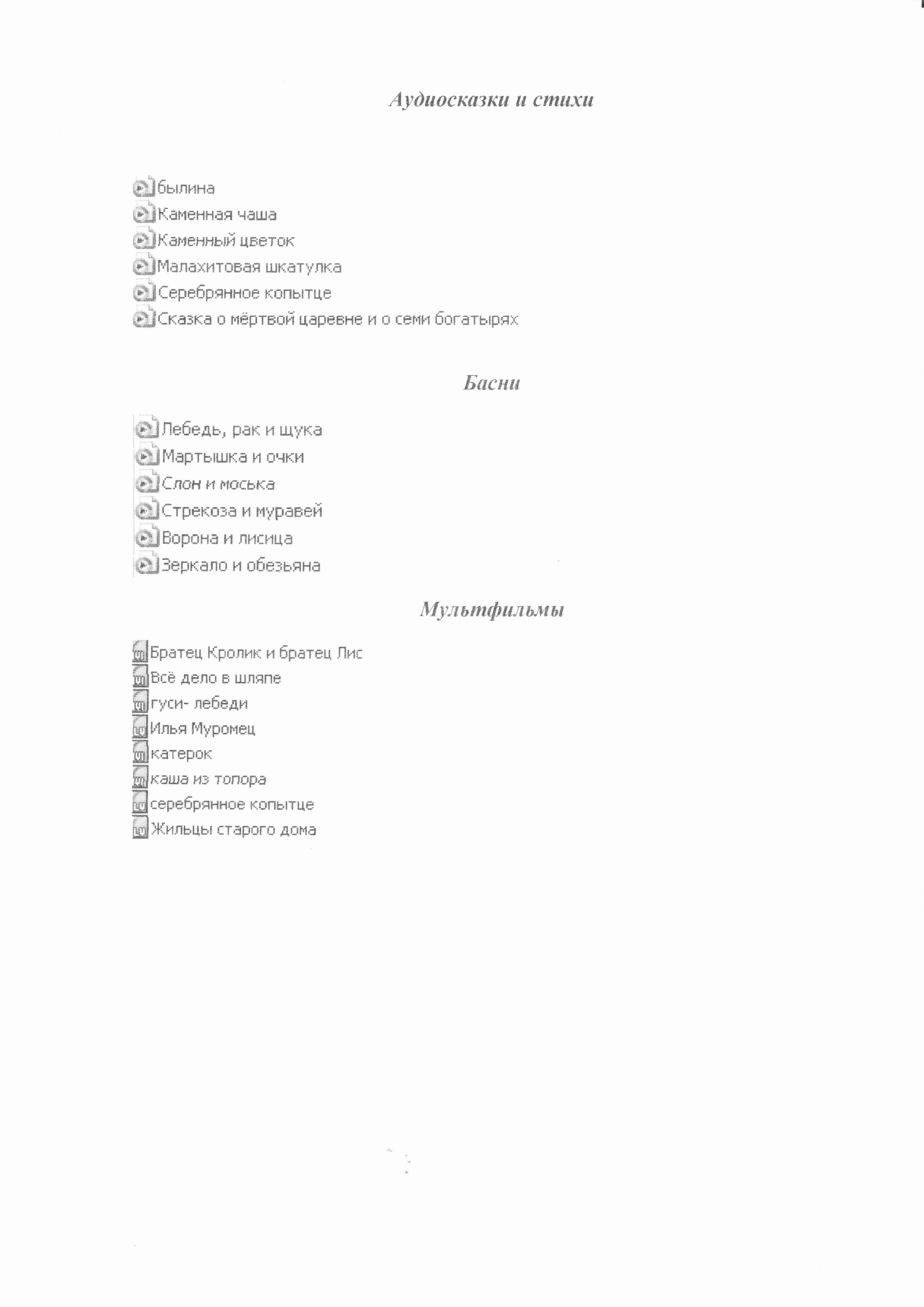 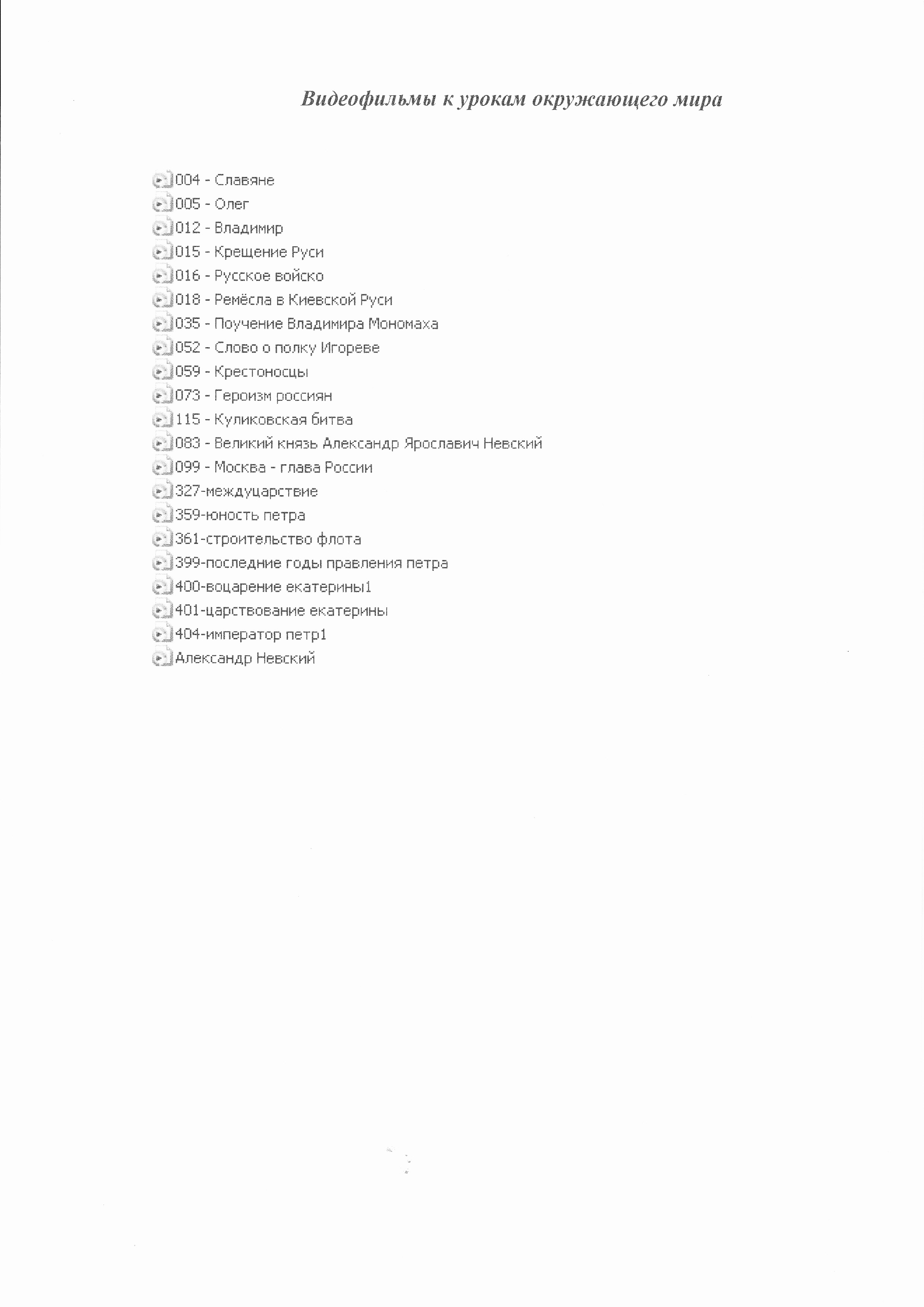 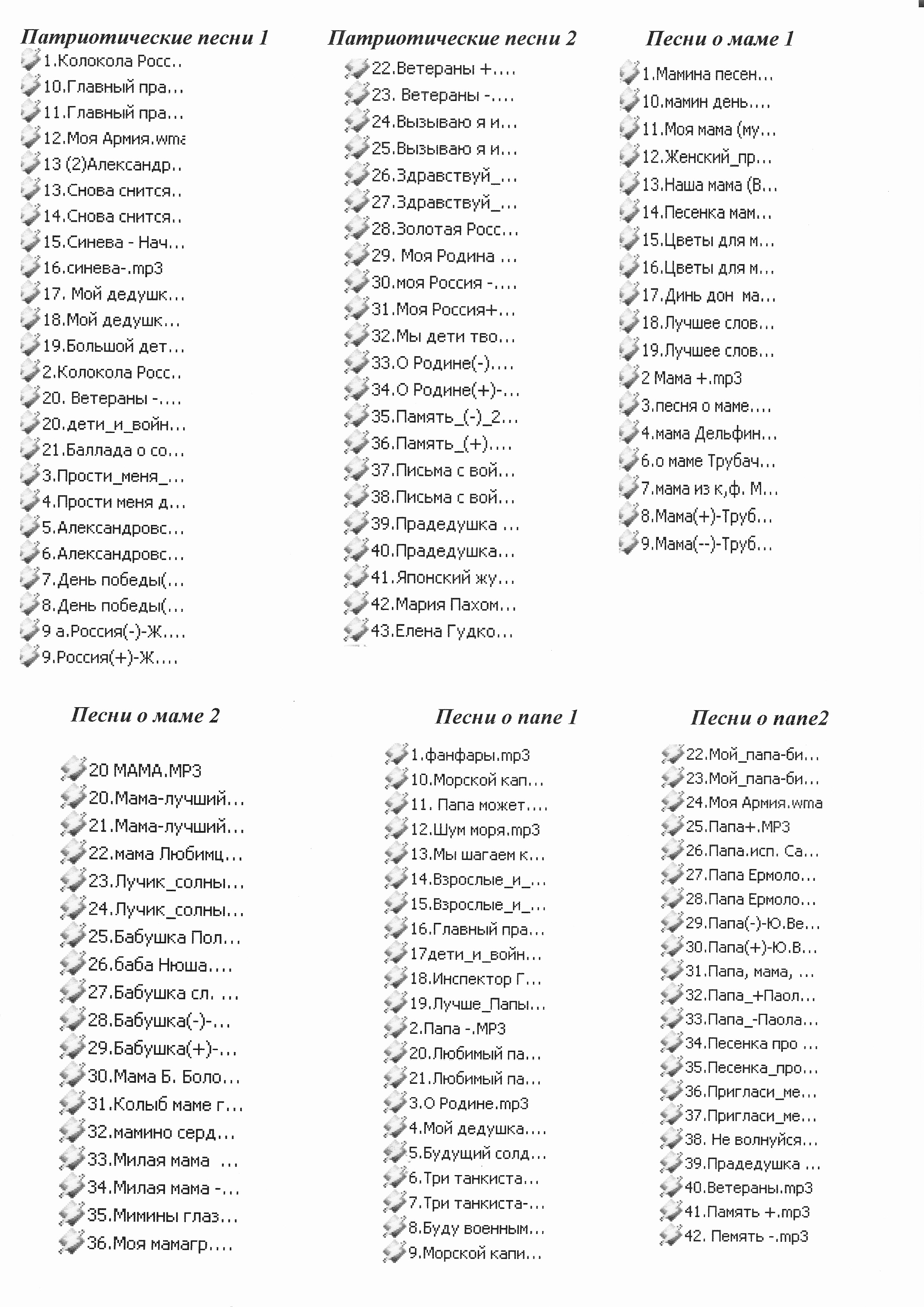 Список инструкций:Программа вводного инструктажа с учащимисяИНСТРУКЦИЯ №01 по пожарной безопасности  для учащихся общеобразовательных учрежденийИНСТРУКЦИЯ №02 по электробезопасности для учащихся общеобразовательныхИНСТРУКЦИЯ №03 по безопасности поведения на дорогах и в транспортеИНСТРУКЦИЯ №04 по безопасности при проведении прогулок, туристических походов, экскурсийИНСТРУКЦИЯ №05 по безопасности  поведения на водоемах в летний, осенне-зимний периодыИНСТРУКЦИЯ №06 по профилактике негативных ситуаций во дворе, на улицах, дома и в общественных местахИНСТРУКЦИЯ №07 по безопасности  поведения при обнаружении неразорвавшихся снарядов, мин, гранат и неизвестных пакетов.ИНСТРУКЦИЯ №23 по правилам безопасности  поведения на объектах железнодорожного транспорта№ п/пНаименованиеКоличествоГод приобретенияУчительский стол1шт.2001г.Учительский стул1 шт.2001 г.Парты ученические13 шт.2010гСтулья для учащихся26 шт.2010г.Доска классная1 шт..Шкаф без стекол3 шт..№ п/пНазвание технического средстваМарка Год приобретения1Монитор View Sonic20082 Процессор microlab20083Клавиатура Genius20084мышьGenius20085Мультимедийный проекторBENQ20106Экран настенныйSrceen Media2010День неделиВремя Класс Учитель понедельник8.30 – 12.0012.00-13.0014.00-15.003 «б»Занятия кружка «Инфорзнайка»Подготовка к урокам Балберова Е.В.вторник8.30 – 13.0013.00-15.003 «б»Подготовка к урокамБалберова Е.В.среда8.30 – 13.0013.00-15.003 «б»Подготовка к урокамБалберова Е.В.четверг8.30 – 12.0012.15-14.0014.00-15.003 «б»Занятия кружка «Юные мастера»Подготовка к урокамБалберова Е.В.пятница8.30 – 12.0012.00-15.003 «б»Подготовка к урокамБалберова Е.В.НазваниемероприятиясентябрьоктябрьноябрьдекабрьянварьфевральмартапрельмайЗамена учебных парт на парты, соответствующие возрасту+Пересадка цветов++Утепление окон +Обновление учебно-методического обеспечения+Оформление стенда с памятками по выполнению различных   форм деятельности               ( решение задач, списывание, написание изложения и др.)+Ремонт класса+Обновление дидактического материала+++++++++Приобретение толковых словарей к учебнику «маленькая дверь в большой мир» 2 кл.+Приобретение папок для дидактического и раздаточного материалов материала+Изготовление раздаточного материала+++++++++